КРЕМЕНЧУЦЬКА РАЙОННА РАДА   ПОЛТАВСЬКОЇ ОБЛАСТІ(двадцять дев’ята сесія сьомого скликання)РІШЕННЯвід  01     листопада 2019 р.                                                м. Кременчук    Про зміни у складі постійних комісій Кременчуцької   районної    ради          Відповідно до ст.ст. 43,47 Закону України «Про місцеве самоврядування в Україні», у зв’язку із складанням повноважень депутата районної ради Івасенком Г.М., а також у зв’язку зі смертю депутата районної ради Онищенка С.Л.,      районна рада вирішила:     1. Вивести зі складу постійної комісії Кременчуцької районної ради з  питань охорони здоров’я, соціального захисту населення Івасенка Г.М. та ввести до її складу Кирилову С.І.    2. Вивести зі складу постійної комісії Кременчуцької районної ради з  питань будівництва, транспорту і зв’язку, управління та розпорядження об’єктами комунальної власності, благоустрою Онищенка С.Л. та ввести до її складу Самойленка І.А.        ГОЛОВА РАЙОННОЇ РАДИ 						 А.О. ДРОФА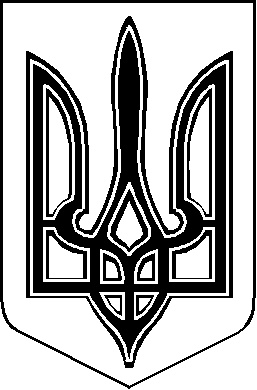 